Guide for the identification, selection and implementation of strategic projects under IPA II CBCVersion of 23 June 20171. PURPOSEIn a brief and practical manner, this guide seeks to help the Operating Structures (OSs) and the Joint Monitoring Committees (JMCs) to become aware about the chances of funding strategic projects under the cross-border cooperation (CBC) programmes between two or more beneficiary countries in the framework of the instrument of pre-accession assistance (IPA II, 2014-2020). More specifically this guide will serve as a reference source to the OSs and the JMCs, while identifying, selecting and implementing strategic projects. Therefore, the guide explains the legal background enabling the undertaking of this type of projects, takes stock of the lessons learnt from their implementation under the 2007-2013 IPA CBC programmes, proposes a method for their identification, discusses the alternatives for their selection, elaborates on what is required for procuring services, supplies and works as fundamental tender documents for the implementation of these projects, and finally proposes a proper monitoring set-up in order to verify the delivery of outputs and achievement of outcomes. Following an assessment on the strategic projects implemented under the 2007-2013 CBC financial cycle, the guide singles out some crucial findings and provides some recommendations. This is meant to help the OSs, as well as other relevant programme bodies, to design and/or improve their own communication and support tools in a way that would ease the future generation of strategic projects.2. LEGAL BACKGROUNDAlthough Article 70(2) of the Framework Agreement (FWA) for the implementation of 2014-2020 IPA II lays down that ‘operations under cross-border cooperation programmes shall be selected by the contracting authority through calls for proposals covering the whole eligible area’; the subsequent Article 70(3) reads: ‘participating countries may also identify operations outside call for proposals. In that event, the operations shall be specifically mentioned in the cross-border cooperation programme referred to in Article 68.’ By analogy with the terminology of the 2007-2013 IPA CBC legal framework, these operations mostly identified outside calls for proposals are commonly known as ‘strategic projects’.During the preparation of the 2014-2020 IPA II CBC programme documents no strategic projects were identified therein. However, during the programme implementation period, the CBC programme documents envisaged the possibility of devoting part of the financial allocation of the programme to one or more strategic projects. The identification of strategic projects would depend on whether the CBC Beneficiaries prove to have a genuine interest in addressing specific strategic priorities, which clearly follow common objectives and entail a clear cross-border impact. The table below shows to which extent operations outside calls for proposals are specifically mentioned in the eight programme documents, adopted by Commission implementing decision in December 2014 and November 2016, for IPA II CBC between beneficiaries.In short, none of the programme documents refers to any specific project that will be funded outside a call for proposals; or in other words no strategic project has been identified in the text of the documents. However, all programme documents, with the exception of the one related to MK-AL, have envisaged the selection of strategic projects either through specially tailored calls or outside calls for proposals. Furthermore, the programmes RS-BA, RS-MNE and RS-MK have established a link between future strategic projects and the objectives of the macro-regional strategies for the Danube Region and the Adriatic and Ionian Region. 3. LESSONS LEARNT FROM IPAIn accordance with the provisions of Article 95 of the IPA Implementing Regulation (718/2007), although calls for proposals are preferential for the programme implementation, the cross-border programme structures were also allowed to directly agree on one or more projects to be funded outside of these calls. Such projects were often referred to as “strategic projects” and are, by definition, identified and supported by the JMC, and then proposed for financing to the contracting authorities of the programme, which, with the exception of all programmes where Croatia was a participating country, were the Delegations of the European Union (DEUs) in the Western Balkans (WB). 3.1 DefinitionStrategic projects are defined as those which have a significant cross–border impact throughout the programme area and which will, on their own or in combination with other strategic projects, achieve in particular a specific objective put forward in the CBC programme document. A strategic project aims to achieve, in an extraordinarily integrative way, a significant and long lasting impact by improving peoples’ lives on the whole or large parts of the eligible programme area. It involves the main stakeholders usually responsible for the type of policy or domain in which the project is contextualized. It is beyond the scope of projects that could be funded under calls for proposals. More information and discussion on the definition of the strategic projects can be found in Annex 5: Analysis of the responses to the questionnaire, p 5-7.“Joint strategic projects” are also defined as those which have a significant cross–border impact throughout the programming area and which will, on their own or in combination with other strategic projects, substantially contribute to the achievement of major objectives at thematic priority level.A project may be considered “strategic” because, even though it affects a limited territory in the programme area, it rebuilds or completes networks or deals with matters of general interest to the entire area, thus encouraging overall cooperation among the communities.3.2 IdentificationIn order to assess whether a project is strategic or not, and then facilitate its development, stakeholders need to recognise the importance of the following three pillars:Policy / Programme pillarBe Coherent with the programme strategy, as well as with national and regional policies.Geographical pillarHave real impact on the cross-border cooperation areaBring tangible and visible resultsBe sustainableAction pillarBuilt strong partnerships Capitalise on experiencesBe innovativeBe “holistic”/ interdisciplinary Be communicated properlyThese three pillars can be further analysed to a number of important dimensions as it was discussed and illustrated in the analysis of the responses to the questionnaire, p 13-15 (Annex 5).The procurement of these strategic projects was carried out by service, supply or works tenders, for which the contracting authorities required terms of reference and/or technical specifications. The OSs with the assistance of the Joint Technical Secretariats (JTSs) and line Ministries were in charge of gathering and even elaborating these indispensable tender documents, while the respective contracting authorities would tender and contract projects based on the standard PRAG procedures.Several programmes used the option of financing strategic projects in the lifespan of 2007-2013 IPA more or less successfully. However, while gathering information on the strategic projects implemented, the entire process does not appear to have received the right communication, publicity and visibility treatment as it has been rather challenging to obtain relevant information through public means. 3.3 Experience so farBased on an earlier request by the Commission (prior to the 3rd CBC Forum held in June 2015), the CBIB+ project team tried to collect information (mainly via communication with the OSs, JTSs and DEUs) on the implementation of strategic projects under the 2007-2013 CBC programmes. The main findings of such an exercise, which were also validated through the performed analysis (Annex 5), can be summarised as follows: Scarce visibility: Information regarding strategic projects, their selection and implementation was neither available on the relevant programme websites, nor on the websites of the relevant DEUs. The process of selection and implementation of strategic projects throughout the WB did not seem to have received the visibility and publicity required. It appeared that the selection of these projects is the result of political pressure and influence.These operations were, in most cases, treated as simple procurement procedures for services, supplies and works. The achievement of results and objectives was not monitored, or when monitored only on an output basis. The outcomes and impact of these projects were not always reported in, for instance, the CBC annual implementation reports. Project fiches for strategic projects were not easily available and the revisions of the programme documents were not made in order to include information on strategic projects at any stage. The JTS was hardly involved in their implementation (i.e. preparation, monitoring, technical assistance, reporting). The JTS has practically been excluded from any kind of follow up on these projects. There was not any harmonised approach on identifying and selecting strategic projects in the region.In most cases the amount of left-overs from the calls for proposals was steering the identification and selection of a strategic project that would have to match this amount.Channels of communication between the stakeholders for the identification and selection of questionnaires remained quite rigid and formalised. There was very little informal exchange between the stakeholders.In view of these shortcomings, the following recommendations become instrumental:The decision to implement a strategic project should be made taking into account the acute, pressing needs of the programme area, rather than institutional interests at central level or a fast track to spend funds left over from calls for proposals and whose contracting deadline is so close that they seriously risk remaining uncommitted. This type of projects should be identified and developed during the first and/or second year of programme implementation in order to avoid delays and plan the necessary financial allocations, but also ensure the maturity of the projects for selection. If there is an intention to implement strategic projects under a programme, an information campaign targeting relevant stakeholders (e.g. on line ministries, municipalities, public utility companies, development agencies, etc.) should be undertaken in a timely and quality manner; more specifically, they need to be familiarized in due time with the programme objectives and technical requirements (e.g. in case of infrastructure investment projects: complete technical documentation, including all the relevant permits necessary to ensure the feasibility of works) so that the projects would be ready for tender as soon as they are approved by the JMC, and endorsed by the Commission.All programme websites must contain information on strategic projects, in the same way that projects financed through calls for proposals are publicised, including a clear description of the project, detailing objectives, amount, period of implementation, attained results, etc. The staff of the JTS should be involved in monitoring strategic projects and/or assisting the OSs in the preparation of the required documentation. The cross-border character/dimension of these ventures should be stressed and argued in the decision of the JMC, with all members from the participating countries recognising the merit to undertake the action for the indisputable and well-balanced benefit of the population on both sides of the eligible area.The impact from the implementation of the project and its contribution in attaining the programme objectives should be stressed.Procedures for identification and selection of strategic projects should be proposed. 4. IDENTIFICATION AND SELECTIONAgainst the foregoing legal background, the provisions spelled out in the programme documents and the lessons from experience under the 2007-2013 financial cycle, the programme authorities — in all cases except under one programme — have planned the possibility to fund strategic projects. The identification of these projects will follow two different, transparent paths, namely: The launch of specially tailored or targeted calls, which could aim at either: The selection of mature operations, or operations to develop and/or complete the project documentation that would result in the preparation of a strategic project; orThe selection of operations to fund one or more strategic projects.Upon initiative of a line Ministry or a regional or local authority, but in the latter case with the support of a line Ministry, the adoption of a decision for funding outside a call for proposals, approved by the JMC of the programme and endorsed by the relevant contracting authority, and the Commission, when the latter is not the contracting authority. Depending on the method used to identify strategic projects, the tables below summarise the steps to be taken and the responsible stakeholder undertaking them. Projects of a preparatory character, such as the compilation of project documentation, cannot be considered strategic projects to be selected outside a call for proposals. Only ready-to-go institutional initiatives, which clearly target joint challenges at both sides of the border and produce sustainable and joint solutions, are suitable strategic projects to be selected outside calls for proposals.Out of the above mentioned steps for operations to be funded outside calls for proposals, those bearing the Nos 2, 3 & 4 deserve some further explanations. The collection of project ideas will require a serious effort from the OSs to find out what sort of projects the local, regional and national authorities may have developed to a level of detail that would make them mature for tender, while the implementation would have a potential cross-border impact in the programme eligible area. This information could be gathered via a standard fact sheet for strategic projects (Annex 2), or via an announcement through media, based on the same fact sheet. The project ideas thus collected will be grouped by policy sectors in a long, broad list. This list will be assessed and filtered down three times as illustrated in the figure below: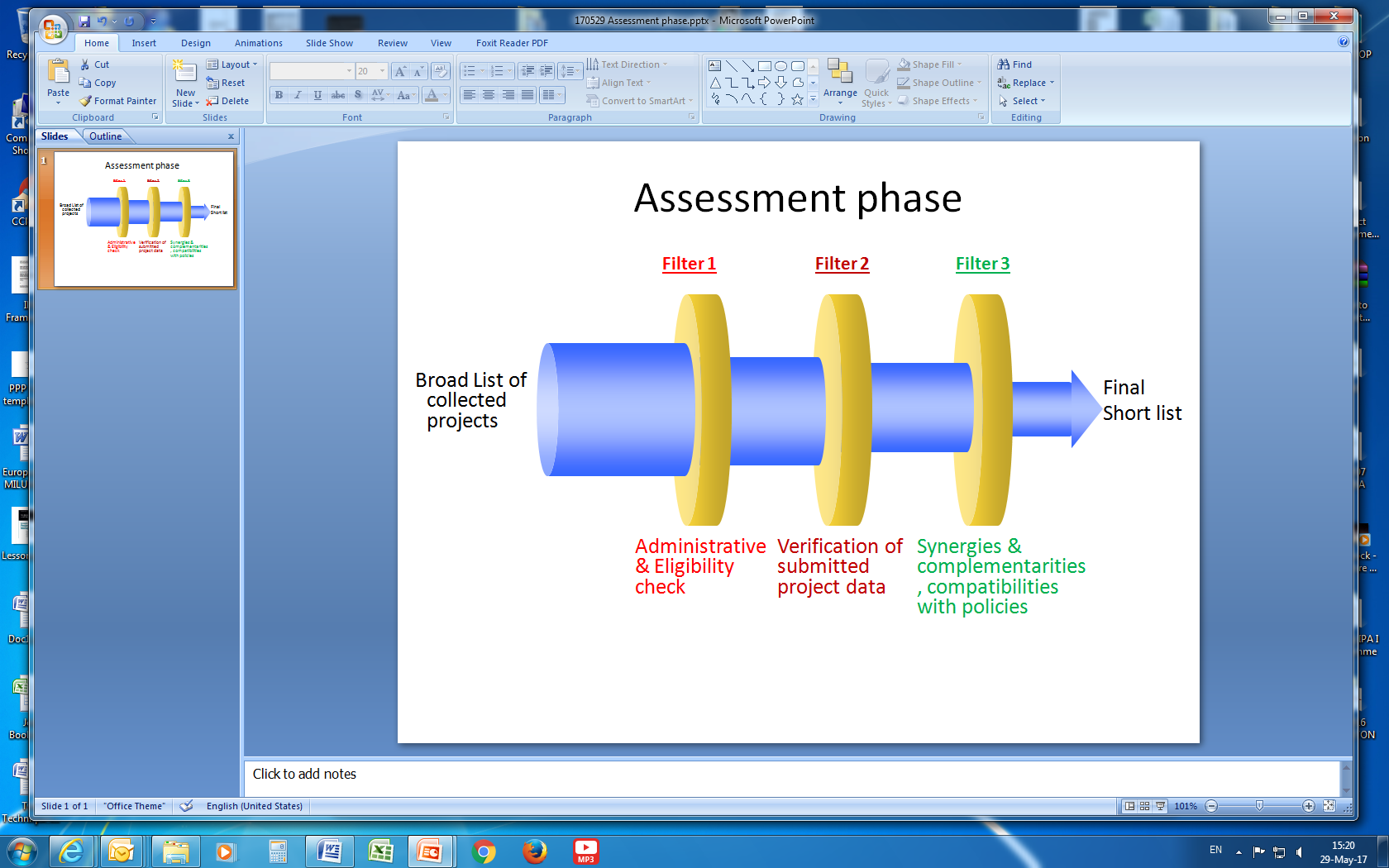 The OSs, with the assistance of the JTS, will check whether the projects include all those pieces of information which would make them administratively compliant and eligible for selection, that is, whether the projects fall under the thematic priorities and specific objectives agreed. Following this sort of administrative and eligibility check step, the OSs will have to carry out the verification of the submitted info/data, for each project. Finally the OSs will check the complementarity and sustainability (contribution to strategies at different levels from macro-regional to local), as well as the potential impact of the project in the eligible area.Following the perusal of the returned questionnaires and the application of the three rounds of filters, the shortlisted ideas will be ranked in accordance with the scores yielded by the criteria displayed in the table within annex 1. The selection criteria are as follows:CBC impact on both sides of the programme area, that is the CBC dimension; number of population benefiting from the intervention or area covered; maturity, readiness for implementation;relevance to thematic priorities and/or macro-regional strategies;complementarity and sustainability (link with regional or other strategies for development of the bordering areas);complexity (if applicable);cost-effectiveness (value for money); level of beneficiary financial contribution (co-financing).The figure below describes the assessment exercise for the selection of strategic projects so far:Furthermore, these projects must have a complete tender documentation and, in case of infrastructure investments, apart from the necessary environmental impact assessments, all the necessary permits for location and construction.The OSs must be convinced that the beneficiaries technically possess everything necessary to tender services, supplies and/or works with no killing assumptions that could jeopardise the feasibility of the operation. In the case of infrastructural or construction works, the OSs must certify that the beneficiaries have: Proof of ownership or long term lease (at least for 10 years after the start of the operation) of the land/assets where the works are to be executed;Approved/certified detailed work design or otherwise a statement by the relevant national institution(s) confirming that the national legislation(s) do/does not require the design’s approval for this type of works;A positive decision on environmental impact assessment or otherwise a statement from the relevant public authority(ies) that the latter assessment(s) are/is not needed for the specific project activities;All necessary legal authorisations (e.g.: location and construction permits);An indicative bill of quantities or a detailed breakdown of prices issued not earlier than 2 years prior to the assessment – calculated in euro. In the end, the OSs, along with the JTS (if decide so), should carry out a field visit and deep interview with the beneficiaries of the operation with the highest score wherever they feel that the venture may have real prospects of being funded under the CBC programme. Based on a field assessment and the comprehensiveness of supporting documents, the OSs will classify the project ideas according to the figure below that resembles the two-dimension Eisenhower principle, involving four groups of project ideas. These four “project ideas” groups are:Group 1: High CBC impact, simple and mature projects that could start immediatelyGroup 2: Non mature but non-complex projects, but still with high CBC impact, that need further developmentGroup 3: Mature but complex and having low CBC impact projects, that need further simplification Group 4: High degree of complexity with low CBC impact and low maturity projects, that require restructuringOnly the projects assessed as having high CBC impact and high maturity would be suitable for selection (light green guardant). In case of complex strategic projects, involving “difficult” infrastructure activities or requiring a sequence of interdependent activities that could make the implementation of the project quite cumbersome, the OSs will further classify the project ideas according to the figure below:Only the projects assessed as having a low complexity and high maturity would be suitable for selection (light green guardant). Scoring SystemIn addition, as shown in annex 1, the OSs should also make use of a ranking table of project ideas, scored according to some pre-defined and non-discriminatory criteria similar to the risk assessment presented for the workload analysis of the JTSs. This table will comprise of the following criteria (three criteria display a weight factor higher than one):CBC Impact (weight 1.5)No of population benefiting, or area coveredMaturity - Readiness for implementation (weight 1.5)Relevance to thematic priorities and/or macro-regional strategiesComplementarity and sustainability (contribution to national, regional and/or local strategies)Complexity (weight 1.5), (if applicable)Cost-effectiveness (value for money)Level of beneficiary financial contributionThe suggested scores for each of the proposed criteria are: High: 5 Medium: 3 Low: 1In case the OSs opt for applying only three basic parameters (CBC impact, maturity and complexity) when selecting a project, a 3D model can be used as in the figure below.A worksheet in Excel (please see Annex 3) will be available for ranking the strategic projects. If the 3D model is to be applied, all those projects, after scoring, which have been placed in the green quadrant, will be the most suitable ones.5. PROCUREMENT OF SERVICES, SUPPLIES AND WORKSIrrespective of the path used by the contracting authority to fund strategic projects, there must not be any doubt on the full technical readiness of the beneficiaries to tender services, supplies and/or works without delay. Therefore, depending on the nature of what has to be procured, the OSs will have to prove to the JMC and later to the contracting authority (and the DEU, when the contracting authority is not a body of the Commission) that the beneficiaries of the strategic project have: According to section 2.6 of PRAG, ‘terms of reference (for service contracts) and technical specifications (for supply and works contracts) give instructions and guidance to contractors to submit a tender which responds to all technical and administrative requirements, and later to serve as the contractor’s mandate during project implementation. The terms of reference or technical specifications are included in the tender dossier and will become an annex to the resulting contract.Thorough preparation of the terms of reference or technical specifications is extremely important for the ultimate success of the project. It is important to ensure that the project has been properly conceived, that the work is carried out on schedule and that resources will not be wasted. Greater effort during project preparation will save time and money at later stages of the project cycle.’ Given the complexity of these documents, beneficiaries may need in numerous cases external technical assistance to prepare them. Please note that the terms of reference and the technical specifications may not be disclosed to any third party and must be kept confidential until they are made available to the tenderers simultaneously as part of the procedure.6. MONITORINGBoth the contracting authority and the OSs will be in charge of monitoring these operations. The contracting authority must ensure that strategic projects are implemented according to plan and ToR/technical specifications, as well as that the requests for payment are duly substantiated. The OSs are also expected to monitor the execution of services, supplies and works in ‘strategic projects’. This is compliant with the provisions of Article 79(6e) of the FWA which stipulates that the JTS may be responsible to ‘prepare, conduct and report on monitoring visits to cross-border cooperation operations’. This is likewise the basis for the programme monitoring entrusted to the JMC, which will ‘examine relevant findings and conclusions as well as proposals for remedial follow-up actions stemming from the on-the-spot checks, monitoring and evaluation conducted by the contracting authority, the JTS and/or external monitors and evaluators’. Monitoring is one of the activities eligible for funding under the thematic priority ‘technical assistance’ in each of the CBC programmes and occupies a place of honour in the JTS Manual, irrespective of whether the actions could have been selected through or outside a call for proposals. Monitoring of service, supplies and works contracts should be focused on outputs and outcomes as specified in the terms of reference and technical specifications. The monitors will above all pay attention and report accordingly on whether intellectual outputs, physical equipment and constructions were delivered according to the technical requirements and foreseen schedule, currently perform their functions properly and are being exclusively used for the purpose they were procured.Monitoring of complex work contracts should count on the additional assistance of technical supervisors specifically hired for the purpose through a separate tender procedure. 7. PUBLICITY AND VISIBILITYArticles 23.1 and 24.3 of the FWA reminds that the IPA II beneficiary, in the case of the CBC programmes, particularly the OSs, ‘commits towards increased transparency and accountability in the delivery of assistance, including by publicly disclosing information on assistance volume and allocation, ensuring that data is internationally comparable and can be easily accessed, shared and published’. The OSs ‘shall agree on a coherent plan of visibility and communication activities to make available, and actively publicise information about programmes and actions under IPA II assistance’. Furthermore, Article 79.6.h of the FWA grants onto the JTS the ‘responsibility of planning and implementing information campaigns and other activities related to raising public awareness on the CBC programme, including the publication of publicity material and the maintenance of the programme’s website’. In relation to strategic projects funded by the 2007-2013 CBC programmes, all these obligations seem to have been somehow neglected. Under the IPA II CBC programmes, OSs should regularly liaise with the corresponding project managers of the contracting authorities in order to keep updated on the state of play with the implementation of strategic projects. They should also directly liaise with the contractors to follow up the dynamics of project implementation and publicise the main milestones in the process. In order to boost the visibility of strategic projects, the OSs should ensure the following:The communication and visibility plan of the CBC programme includes measures to promote their publicity and visibility;The programme websites should have a dedicated window to them with news about the implementation progress and statements from target groups and representatives of the final beneficiaries;The identification of interlinks with other EU or Member States initiatives, as well as with the programmes of other donors, financial institutions and international agencies; The inclusion of such projects amongst the success stories whenever they meet the standards for it; The continuous posting of news on them over the social networks;In the case of works, the organisation of an event at their start and when the facility is completed an inauguration ceremony;The regular reporting on its implementation in programme newsletters;The compilation of an article to be offered to TV and radio stations as well as to newspapers about a personal story benefiting from the implementation of the project.ANNEXES1. Ranking Table2. Standard fact sheet for strategic projects3. Excel worksheet for the ranking of strategic projects 4. Questionnaire for the assessment of the strategic projects5. Analysis of the questionnaireNoProgrammeYes/NoComment1AL-KS*Yes (cf. section 5)No strategic project identified in the document.Selection through specially tailored calls for this type of projects or selection outside calls for proposals, in either case under the thematic priorities dealing with environment and tourism.2BA-MNEYes (cf. section 5)No strategic project identified in the document.Selection through specially tailored calls or outside calls for proposals, in either case under the thematic priority dealing with environment. 3KS-MKYes (cf. section 5)No strategic project identified in the document.Selection through specially tailored calls or outside calls for proposals, in either case under the thematic priority dealing with environment. 4MK-ALNo (cf. section 5)No strategic project identified in the document. No call for strategic projects is envisaged under the programme.5MNE-ALYes (cf. section 5)No strategic project identified in the document.Selection through specially tailored calls or outside calls for proposals, in either case under the thematic priority dealing with environment.6MNE-KSYes (cf. section 5)No strategic project identified in the document.Selection through specially tailored calls or outside calls for proposals for any thematic priority.7RS-BAYes (cf. section 5)No strategic project identified in the document.Selection through specially tailored calls or outside calls for proposals, in either case under the thematic priority dealing with environment.Linkage with macro-regional strategies.8RS-MNEYes (cf. section 5)No strategic project identified in the document.Selection through specially tailored calls or outside calls for proposals. Linkage with macro-regional strategies.9RS-MKYes (cf. section 5)No strategic project identified in the document.Selection through specially tailored calls or outside calls for proposals. Strategic projects may relate to any of the two thematic priorities under this programme, whereas the biggest potential lies within the priority 2 (encouraging tourism and cultural and natural heritage).Linkage with macro-regional strategies.Specially tailored or targeted callsSpecially tailored or targeted callsStepsStakeholders’ involvementIdentification and confirmation of the strategic approachThe OSs, along with the JMCProposal of the thematic priorities, specific objectives, target beneficiaries and specific focus of the call for proposalsThe OSs, assisted by the JTSInformal consultation/discussion on the proposalOSs and the contracting authority (when the latter is not the Commission, the relevant DEU must be also consulted) Approval of the thematic priorities, specific objectives, target beneficiaries and specific focus of the call for proposalsJMC decision Proposal of an application packageThe OSs and the contracting authority, supported by the JTSApproval or endorsement of an application packageThe relevant DEUPublication of the application packageThe contracting authoritySelection outside a call for proposalsSelection outside a call for proposalsStepsStakeholders’ involvementIdentification and confirmation of the strategic approachThe OSs, along with the JMCCollection of project ideas (using the annex 2 ‘standard fact sheet’) from local, regional and central authorities, as well as from partnerships of these authorities with civil society organisations The OSs, assisted by the JTSAnalysis and classification of the project ideas The OSs, assisted by the JTSSelection of the most suitable project idea, based on a ranking list Proposal by the OSs, JMC approvalPreparation of a request to the Commission for the approval of the selected project along with an amendment of the programmeThe OSs, assisted by the JTSEndorsement of the request and adoption of the programme amendmentThe Commission and the IPA CommitteeDepending on the type of procurement, elaboration or review of the terms of reference and/or technical specificationsThe OSs, assisted by the line Ministries and the JTS, and in consultation with the contracting authorityApproval or endorsement of the tender dossierThe relevant DEUPublication of the tenderThe contracting authorityType of procurementType of procurementType of procurementRespected the general principles: Equal access for candidates and tenderersClearness and non-discriminationProportionalityRespected the general principles: Equal access for candidates and tenderersClearness and non-discriminationProportionalityRespected the general principles: Equal access for candidates and tenderersClearness and non-discriminationProportionalityService (technical assistance, administrative and technical capacity building, studies, research, provision of know-how, provision of training, etc.)Supplies(purchase, leasing, rental or hire, with or without option to buy, of products)Works(either the execution, or boththe execution and design, of works or the realization, by whatever means, of a work corresponding to the requirements specified. A 'work' is the outcome of building or civil engineering works taken as a whole that is sufficient of itself to fulfil an economic or technical function)Terms of reference: Background informationContract purpose and expected resultsAssumptions and risksScope of the workLogistics and timingRequirements (personnel, office premises, equipment, incidental expenditure)Reports Monitoring and evaluationTechnical specifications:Only technical requirements of the supplies (quality levels, environmental performance, accessibility, levels of conformity assessment, fitness for use, safety and manuals of instructions, packaging, marking and labelling, production procedures and measures)Well-defined (always minimum requirements)Neutrality (no brand names or types that could limit competition)References to standards/regulationsWill serve as the evaluator’s gridRule of originWhere applicable, they also specify conditions for delivery and installation, training and after-sales service.Technical specifications: Only technical requirements of the works (quality levels, environmental performance, accessibility criteria, levels and procedures of conformity assessment, fitness for use, safety and manuals of instructions, packaging, marking and labelling, production procedures and measures and finally the procedures relating to quality assurance and the rules relating to design and costing, the test, inspection and acceptance conditions for works and methods or techniques of construction and all the other technical conditions which the beneficiaries may require under general or specific regulations in relation to the finished works and to the constituent materials or parts) Well-defined (always minimum requirements)Neutrality (no brand names or types that could limit competition)References to standards/regulationsWill serve as the evaluator’s gridRule of originInformation meetings or a site visit are recommended